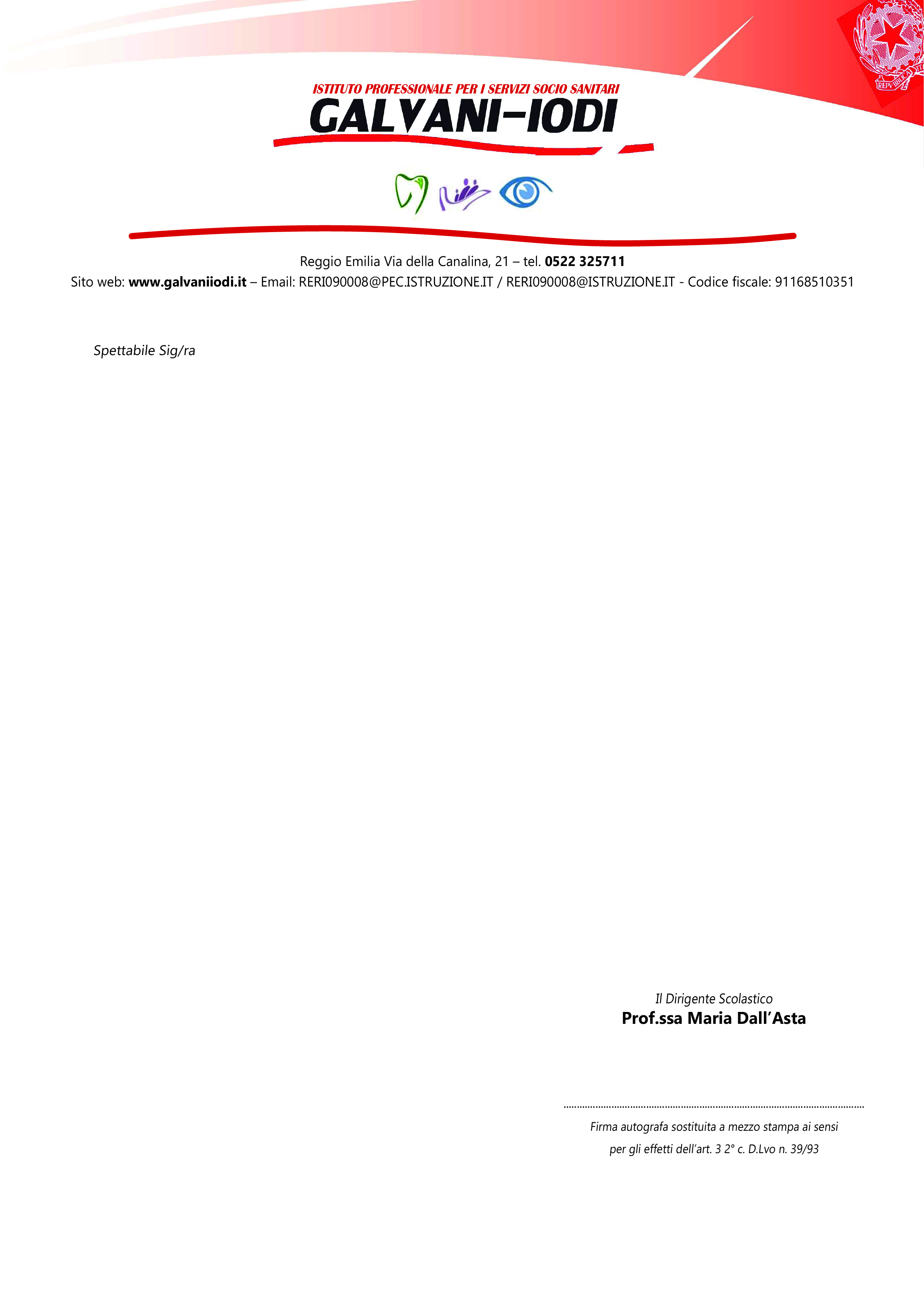 								Ai Dirigenti Scolastici istituti  di 								secondo grado - Provincia di Reggio Emilia								superioriambito18@diriscola.re.it								superioriambito19@diriscola.re.it								superioriambito20@diriscola.re.it								Ai Dirigenti degli istituti scolatici del								primo ciclo - Ambito 18								comprensiviambito18@diriscola.re.itOggetto: invito a partecipare all’evento di giovedì 23 maggio in occasione della ricorrenza della strage di Capaci Siamo lieti di comunicarvi che il nostro istituto scolastico è uno dei due istituti della nostra regione ad essere stato selezionato dal MIUR per organizzare, nella giornata di giovedì 23 maggio, una manifestazione in occasione dell’anniversario della strage di Capaci per sensibilizzare gli studenti sui temi della legalità. Nella nostra scuola saranno organizzate, nel corso della mattinata, numerose attività cui parteciperanno anche autorità locali, professionisti ed esperti. Tale manifestazione ha ottenuto il patrocinio gratuito da parte della provincia di Reggio Emilia.Con la presente siamo ad invitarvi all’evento attraverso la partecipazione di una vostra classe in rappresentanza del vostro istituto scolastico.Si prevede lo svolgimento delle seguenti attività, scandite nelle fasce orarie 8.30-10.30 e 10.40-12.40: visione del film “Sicilian Ghost Story”, ispirato alla storia vera dell’uccisione del piccolo Giuseppe Di Matteo, figlio del collaboratore di giustizia Santino; al termine del film breve dibattito e attività laboratoriale; visione del film “Liberi di scegliere”, tratto da una storia vera; il film affronta il tema dell’allontanamento dei minori dalle famiglie mafiose; al termine del film breve dibattito e attività laboratoriale; monologo dell’attore, regista e scrittore Alessandro Gallo, che affronterà tematiche legate all’ambiente della camorra;testimonianza di IMD, poliziotto dell’ex sezione Catturandi di Palermo istituita allo scopo di arrestare i latitanti mafiosi; per ragioni di tipo lavorativo, siamo in attesa della conferma della sua partecipazione;incontro con professionisti locali che si sono occupati del processo “Aemilia”che affronteranno i temi delle infiltrazioni mafiose nel nostro territorio;attività laboratoriale relativa alla costruzione “ALBERO FALCONE”, al fine di riprodurre simbolicamente l’albero posto davanti all’abitazione di Giovanni Falcone a Palermo; dopo una breve introduzione sul tema delle mafie, i ragazzi condivideranno pensieri e idee, per poi realizzare dei bigliettini da appendere all’albero; condivisione dei progetti e dei percorsi di legalità svolti da alcune classi del nostro istituto durante l’anno scolastico; i ragazzi mostreranno le attività seguite e i materiali prodotti (canzoni, video, presentazioni in PPT).Considerato l’imminente svolgimento dell’evento e la necessità di organizzarlo al meglio al fine di garantirne la buona riuscita, vi chiediamo di comunicare la vostra adesione tramite e-mail alla prof.ssa Laura Spallanzani (laura.spallanzani@galvaniiodi.it) entro e non oltre sabato 18 maggio, indicando l’attività e la fascia oraria prescelta. Sarete poi ricontattati per la definizione dei dettagli. Rimaniamo in attesa di un vostro riscontro, augurandoci di potervi avere come graditi ospiti. Reggio Emilia, 14 maggio 2019									La Dirigente Scolastica									Prof.ssa Maria Dall'Asta